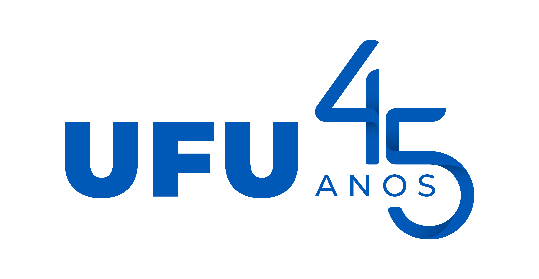 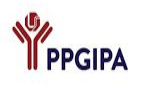 TERMO DE CONCORDÂNCIA DO ORIENTADOR SOBRE O ACÚMULO DE BOLSAEu, [Nome do Orientador], professor e orientador do Programa de Pós-Graduação em Imunologia e Parasitologia Aplicadas, do Instituto de Ciências Biomédicas, da Universidade Federal de Uberlândia, manifesto minha concordância com o acúmulo de bolsa solicitado pelo orientando [Nome do Orientando], regularmente matriculado no referido programa.Esta concordância está em conformidade com o artigo 4º da Resolução COLPPGIPA Nº 6, de 08 de Novembro de 2023, que foi baseado na Portaria CAPES Nº 133, de 10 de julho de 2023, que regulamenta o acúmulo de bolsas de mestrado, doutorado e pós-doutorado concedidas pela CAPES no país com atividade remunerada ou outros rendimentos.A carga horária da atividade remunerada a ser exercida concomitantemente às atividades do bolsista de mestrado, doutorado  pós-doutorado será de horas/aula semanais, observando as diretrizes estabelecidas no Art. 4º da referida resolução.Por meio deste, declaro também que esse acúmulo de bolsa não impactará nas atividades e obrigações do discente junto aos objetivos do projeto de mestrado, doutorado ou pós-doutorado.Data: [Data]Assinatura: __________________________ [Nome do Orientador] 